ПОЛОЖЕНИЕоб индивидуальном учете результатов освоения обучающимися образовательных программ и поощрений обучающихся, хранении в архивах информации о результатах на бумажных и электронных носителях1. Общие положения1.1. Положение об индивидуальном учете результатов освоения обучающимися образовательных программ, хранении в архивах информации об этих результатах на бумажных и (или) электронных носителях (далее – Положение) разработано в соответствии с Федеральным законом от 29.12.2012 №273-Ф3 «Об образовании в Российской Федерации».1.2. Система учета динамики индивидуальных учебных достижений обучающихся является частью внутришкольного контроля, представляет собой один из инструментов реализации требований Федерального государственного образовательного стандарта начального общего, основного общего и среднего общего образования к результатам освоения основной образовательной программы, направлена на обеспечение качества образования, что предполагает вовлеченность в оценочную деятельность как учителей, так и обучающихся. 1.3. Система учета индивидуальных учебных достижений обучающихся обеспечивает:  реализацию индивидуального подхода в организации образовательного процесса;  поддержку высокой учебной мотивации обучающихся;  получение, накопление и предоставление всем заинтересованным лицам, в том числе родителям обучающихся, информации об учебных достижениях как отдельных обучающихся, так и класса в целом за любой промежуток времени;  выявление лидеров и отстающих среди обучающихся с целью реализации индивидуального подхода в процессе обучения и развития; формирование у учащихся адекватной самооценки и развитие учебной самостоятельности в осуществлении контрольно-оценочной деятельности;  создание объективной базы для поощрения обучающихся;  основу для принятия управленческих решений и мер, направленных на получение положительных изменений в образовательной деятельности общеобразовательной организации в целях повышения ее результативности;  использование объективной информации для поощрения и материального стимулирования педагогического коллектива. 1.4. Понятия, используемые в настоящих рекомендациях:  индивидуальный учет - организация и ведение учета сведений о результатах обучения каждого обучающегося;  текущий учет - оценивание отдельных ответов и работ обучающихся во время учебного триместра по предметам учебного плана соответствующей основной образовательной программы, обеспечивает оперативное управление учебной деятельностью обучающегося на уроке;  периодический учет - выставление обучающимся отметок за прочность, осознанность и системность в освоении содержания учебных программ по завершении определенного временного промежутка (темы, модуля, курса, за триместр);  промежуточный учет - выставление отметок по предметам учебного плана соответствующей основной образовательной программы на конец каждого учебного года;  итоговый учет - выставление отметок выпускникам по предметам учебного плана на конец завершения основной образовательной программы соответствующего уровня обучения. II. ОСНОВНЫЕ ПОНЯТИЯ, ИСПОЛЬЗУЕМЫЕ ПРИ ОРГАНИЗАЦИИ ИНДИВИДУАЛЬНОГО УЧЕТА РЕЗУЛЬТАТОВ ОСВОЕНИЯ ОБУЧАЮЩИМИСЯ ОБРАЗОВАТЕЛЬНЫХ ПРОГРАММ И ПООЩРЕНИЙ ОБУЧАЮЩИХСЯ         2.1. Под индивидуальными поощрениями обучающегося понимаются: 1)  индивидуальные поощрения школьного уровня: объявление благодарности; награждение Дипломом; награждение Почетной грамотой за успехи в изучении отдельных предметов; награждение Похвальным листом; награждение ценным подарком; 2) индивидуальные поощрения муниципального, регионального и Всероссийского уровня.          2.2. Требования, предъявляемые к текущему, промежуточному и итоговому оцениванию предметных результатов освоения обучающимися соответствующей основной образовательной программы доводятся до сведения обучающихся и их родителей (законных представителей) классным руководителем в момент принятия ребенка в Школу.         2.3. Под итоговым оцениванием понимается выставление отметок по предметам учебного плана соответствующей основной образовательной программы по окончанию 9 и 11 классов.         2.4. Под промежуточным оцениванием понимается выставление обучающимся отметок по предметам учебного плана соответствующей основной образовательной программы на конец триместра  и года.         2.5. Годовая промежуточная аттестация подразделяется на годовую промежуточную аттестацию без аттестационных испытаний и годовую промежуточную аттестацию с аттестационными испытаниями.         2.6. Под текущим оцениванием понимается оценивание отдельных ответов и работ обучающегося во время учебного триместра по предметам учебного плана соответствующей основной образовательной программы.         2.7. Текущее, промежуточное и итоговое оценивание обучающихся по предметам учебного плана соответствующей основной образовательной программы является обязательным и осуществляется со 2 по 11 классы.         2.8. Индивидуальный учет результатов освоения обучающимся основных образовательных программ и поощрений осуществляется на бумажных и электронных носителях.        2.9. Хранение в архиве данных об учете результатов освоения обучающимся основных образовательных программ и поощрений осуществляется на бумажных и электронных носителях в порядке, утвержденном федеральным органом исполнительной власти, осуществляющим функции по выработке государственной политике и нормативно-правовому регулированию в сфере образования. III. Процедура текущего оценивания обучающихся по предметам учебного плана  3.1. Под текущим оцениванием ответов и работ понимается выставление обучающемуся отметки за предложенное учителем задание (комплекс заданий) в виде отдельной персонифицированной или групповой работы. 3.2.  Критериальные требования, предъявляемые к оцениванию ответа или работы, сообщаются обучающимся учителем до начала выполнения задания (комплекса заданий). 3.3. Предложенное к оцениванию задание (комплекс заданий) может выполняться обучающимся как во время учебного занятия, так и за его пределами. IV. Процедура промежуточного оценивания обучающихся по предметам учебного плана 4.1. Под промежуточным оцениванием понимается выставление обучающемуся отметок за учебный триместр, год. 4.2. Отметка за триместр выставляется на основании текущих отметок, выставленных в классный журнал в течение учебного триместра. Отметка за год выставляется на основании триместровых  отметок. 4.3. В промежуточной годовой аттестации участвуют обучающиеся 2-8-х, 10-х классов Школы.4.4. Промежуточная аттестация проводится в соответствии с Положением о формах, периодичности и порядке проведения текущего контроля, промежуточной аттестации обучающихся. 4.5. Выставление триместровых результатов освоения обучающимся предметов учебного плана соответствующей основной образовательной программы осуществляется по отметочной и зачетной системе: 4.5.1. «зачет» выставляется, если обучающийся выполнил большинство или все задания (комплекс заданий)  от числа запланированных учителем согласно содержанию реализуемой программы; 4.5.2. «незачет» выставляется, если обучающийся выполнил меньше 50% предложенных учителем заданий (комплексов заданий) от числа запланированных учителем согласно содержанию реализуемой программы; 4.5.3. отметка «2» выставляется, если средняя текущая отметка обучающегося за триместр была не ниже «2» и не выше «2,4»; 4.5.4. отметка «3» выставляется, если средняя текущая отметка обучающегося за триместр была не ниже «2,5» и не выше «3,4»; 4.5.5. отметка «4» выставляется, если средняя текущая отметка обучающегося за триместр была не ниже «3,5» и выше «4,4»; 4.5.6. отметка «5» выставляется, если средняя текущая отметка обучающегося за триместр была не ниже «4,5» и не выше «5» баллов. 4.6. При выставлении триместровых отметок учитывается наибольший удельный вес отметок за различные виды контрольных, проверочных и самостоятельных работ. Если средняя арифметическая отметка «2,5», «3,5», «4,5», учитель вправе учитывать результаты контрольных испытаний в течение триместра.4.7. По итогам триместра обучающемуся можно выставить «н/а» (не аттестован), если он пропустил 70% учебных занятиях и не может представить к оцениванию самостоятельно выполненные работы. 4.8. В случае пропуска обучающимся по уважительной причине (в том числе болезни, нахождении в санатории, лагере и т.д.) более 30% учебных занятий учитель проводит зачет по пропущенной теме и выставляет отметку в журнал. Отметки, полученные обучающимся  в другом образовательном учреждении,  могут быть учтены при выставлении зачетной отметки. 4.9. Годовое оценивание (без аттестационных испытаний) обучающегося за текущий учебный год по каждому учебному предмету осуществляется по отметочной или зачетной системе: 4.9.1. «зачет» выставляется, если обучающийся освоил программу по предмету (элективному курсу) учебного плана Школы, по которому не предполагается балльное оценивание, т.е. обучающийся выполнил большинство или все задания (комплекс заданий), от числа запланированных учителем согласно содержанию реализуемой программы; 4.9.2. «незачет» выставляется, если обучающийся не освоил программу по предмету (элективного курса) учебного плана Школы, т.е. не выполнил большинство или все задания (комплекс заданий), от числа запланированных учителем согласно содержанию реализуемой программы; 4.9.3. отметка «2» выставляется, если средняя  отметка обучающегося за триместры по предмету не ниже «2» и не выше «2,4»; 4.9.4. отметка «3» выставляется, если средняя  отметка обучающегося за триместры по предмету не ниже «2,5» и не выше «3,4»; 4.9.5. отметка «4» выставляется, если средняя  отметка обучающегося за триместры по предмету не ниже «3,5» и не выше «4,4»; 4.9.6. отметка «5» выставляется, если средняя  отметка обучающегося за триместры по предмету не ниже «4,5» и не выше «5»; 4.9.7. в случае спорной отметки (средний балл 2,5; 3,5; 4,5) годовая отметка выставляется в соответствии с правилами округления. 4.10. По итогам года обучающемуся можно выставить «н/а» (не аттестован) если средняя  отметка за триместры по предмету ниже «2». V. Процедура итогового оценивания обучающихся по предметам учебного плана 5.1. Под итоговым оцениванием понимается выставление обучающемуся итоговых отметок по окончании освоения им основной образовательной программы общего образования соответствующего уровня. 5.2. Итоговое оценивание обучающегося отдельно по каждому предмету учебного плана по результатам освоения основной образовательной программы основного общего образования осуществляется по отметочной и зачетной системе. 5.3. Итоговая отметка за курс основного общего образования по предметам, по которым осуществляется государственная итоговая аттестация, определяется как среднее арифметическое годовых и экзаменационных отметок и выставляются целыми числами в соответствии с правилами округления. По другим предметам учебного плана итоговые отметки определяются как годовые отметки за 9-й класс. 5.4. Итоговое оценивание обучающегося по результатам освоения основной образовательной программы среднего общего образования осуществляется по отметочной системе отдельно по каждому предмету учебного плана, если на его изучение отводилось не менее 64 часов за два учебных года. 5.5. Итоговые отметки определяются как среднее арифметическое триместровых и годовых  отметок выпускника за каждый год обучения по образовательной программе среднего общего образования и выставляются целыми числами в соответствии с правилами округления. VI. Осуществление индивидуального учета результатов освоения обучающимися образовательных программ 6.1. Индивидуальный учет результатов освоения обучающимся основной образовательной программы осуществляется на бумажных и электронных носителях. 6.2. К обязательным бумажным носителям индивидуального учета предметных результатов освоения обучающимся основной образовательной программы относятся:  - классные журналы; - личные дела обучающихся; - дневники обучающихся;  - тетради для контрольных работ; - книги учета (бланков и выдачи аттестатов об основном общем образовании; бланков и выдачи аттестатов о среднем общем образовании, медалей); - аттестаты об окончании основного и среднего общего образования. 6.3. В классных журналах выставляется в отметочной и зачетной системах текущее, промежуточное (триместровое, годовое) и итоговое оценивание результатов освоения обучающимся основной образовательной программы. 6.4. Ведение классных журналов регламентируется Положением о классных журналах, принятым в Школе в установленном порядке. 6.5. В личном деле выставляются годовые и итоговые результаты обучающегося по предметам учебного плана соответствующей основной образовательной программы. 6.6. Результаты обучающегося по каждому году обучения заверяются одной печатью Школы, предназначенной для документов, и подписью классного руководителя. 6.7. Личное дело при переводе обучающегося в другое образовательное учреждение отдается его родителю (законному представителю) согласно заявлению на имя директора Школы. 6.8. В дневниках обучающихся выставляется в отметочной и зачетной системах текущее, промежуточное (триместровое, годовое) и итоговое оценивание результатов освоения обучающимся основной образовательной программы. 6.9. Текущие отметки выставляются учителем в дату проведения урока, промежуточные (триместровые, годовые) результаты переносятся классным руководителем из классного журнала на специально отведенной странице и заверяются подписью классного руководителя и родителя (лица его заменяющего). 6.10. В тетрадях для контрольных работ выставляются отметки за контрольные работы в соответствии с  критериями и нормами оценок (отметок) по учебным предметам. 6.11. Контрольные тетради обязательны по тем предметам учебного плана, где программой предусмотрены обязательные контрольные работы. 6.12. Результаты итогового оценивания обучающегося по предметам учебного плана по окончании  основной образовательной программы основного и среднего общего образования в 9 и 11 классах заносятся в книгу выдачи аттестатов за курс основного общего и среднего образования и выставляются в аттестат о соответствующем уровне образования. 6.13. К обязательным электронным носителям индивидуального учета результатов освоения обучающимся основной образовательной программы относятся:   - электронный журнал;   - электронный дневник. 6.15. Ведение электронных журналов и электронных дневников определяется программным обеспечением АИС «Сетевой город. Образование».6.16. В электронных журналах и дневниках выставляется в отметочной  системе  текущее, промежуточное (триместровое, годовое) и итоговое оценивание результатов освоения обучающимся основной образовательной программы. VII. Осуществление индивидуального учета поощрений обучающихся 7.1. Индивидуальный учет поощрений обучающихся осуществляется на бумажных и электронных носителях. 7.2. К обязательным бумажным носителям индивидуального учета поощрений обучающихся относятся: - книга приказов; - протоколы заседаний педагогического совета школы; - классный журнал; - портфель (портфолио) достижений обучающегося.7.3. В протоколах заседаний педагогического совета в постановляющей части делается запись о принятии решения о поощрении обучающихся с указанием Ф.И., класса и вида поощрения. 7.4. В книге приказов на основании решения педагогического совета, на основании итогов конкурса, соревнования, акции делается запись о поощрении обучающихся. 7.5. В классном журнале на странице «Сводная ведомость успеваемости обучающегося» в графе «Решение педагогического совета» делается следующая запись: - о переводе обучающего в следующий класс / о награждении Похвальным листом. - о выдаче аттестата о соответствующем уровне образования / о награждении Почетной грамотой / медалью «За особые успехи в учении». 7.6. В Портфеле (портфолио) достижений обучающегося хранятся оригиналы (или копии) всех индивидуальных грамот, дипломов, благодарностей различных уровней за весь период обучения. VIII. Порядок хранения в архивах результатов освоения обучающимися образовательных программ и поощрений обучающихся 7.1 В архиве Школы хранятся: Книга приказов, протоколы заседаний педагогического совета, классный журнал, Книга учета бланков и выдачи аттестатов о среднем общем образовании и медалей; Книга учета бланков и выдачи аттестатов об основном общем образовании, личные дела обучающихся. 7.2 Книга приказов и протоколы заседаний педагогического совета хранятся в архиве школы постоянно. 7.3 Классный журнал хранится в архиве Школы 5 лет. После 5-летнего хранения из журнала изымаются страницы со сводными данными успеваемости и перевода обучающихся класса, поощрениях обучающихся. Сформированные дела хранятся не менее 25 лет. 7.4 Книга учета бланков и выдачи аттестатов о среднем общем образовании, золотых и серебряных медалей хранится в архиве не менее 50 лет. 7.5 Книга учета бланков и выдачи аттестатов об основном общем образовании хранится в архиве не менее 50 лет. 7.6 Личные дела обучающихся после выбытия хранятся в архиве не менее 3- х лет. 7.7 Тетради для контрольных работ хранятся у учителя до конца текущего учебного года и в архиве не хранятся. 7.8 Дневники обучающихся находятся в личном пользовании обучающихся и в архиве не хранятся. 7.9 Портфель достижений обучающихся хранится в школе весь период обучения и выдается обучающему по окончании соответствующего уровня обучения. В архиве не хранится. 7.11 Информация электронного журнала хранится в электронном виде на сервере в сети, а также записывается на оптический носитель в 2-х экземплярах. Многоуровневая система доступа к электронному журналу обеспечивает безопасное хранение и обработку данных, включая требования ФЗ-152 «О персональных данных».ПринятоПедагогическим советомот  28 мая  2021  г.Протокол № 6Утверждаю____________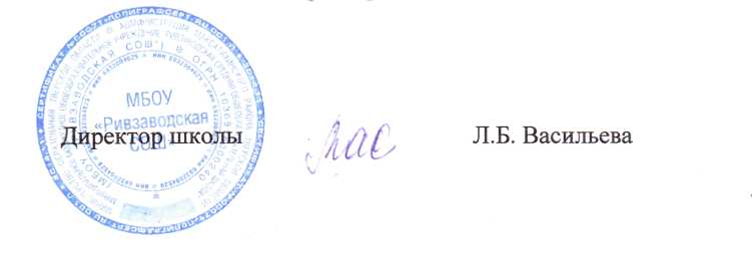 